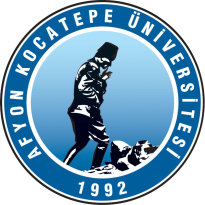 T.C.AFYON KOCATEPE ÜNİVERSİTESİSOSYAL BİLİMLER ENSTİTÜSÜGENEL AMAÇLI DİLEKÇE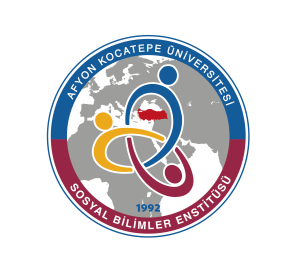 ÖğrencininAdı Soyadı : ÖğrencininNumarası :ÖğrencininAnabilim / Anasanat / Bilim Dalı :Anabilim / Anasanat / Bilim Dalı :ÖğrencininDanışmanı :ÖğrencininDurumu : (   ) Bil.Haz.           (   ) İ.Ö.	     (   ) Ders 	       (   ) TezÖğrencininProgram Düzeyi : (   ) Yüksek Lisans          (   ) Doktora          (   ) Sanatta Yeterlik  T.C.AFYON KOCATEPE ÜNİVERSİTESİSOSYAL BİLİMLER ENSTİTÜSÜ MÜDÜRLÜĞÜNE................................................................................................................................................................................................................................................................................................................................................................................................................................................................................................................................................................................................................................................................................................................................................................................................................................................................................................................................................................................................................................................................................................................................................................................................................................................................................................................................................................................................................................................................arz ederim.Öğrencinin İmzası / Tarih  T.C.AFYON KOCATEPE ÜNİVERSİTESİSOSYAL BİLİMLER ENSTİTÜSÜ MÜDÜRLÜĞÜNE................................................................................................................................................................................................................................................................................................................................................................................................................................................................................................................................................................................................................................................................................................................................................................................................................................................................................................................................................................................................................................................................................................................................................................................................................................................................................................................................................................................................................................................................arz ederim.Öğrencinin İmzası / Tarih  T.C.AFYON KOCATEPE ÜNİVERSİTESİSOSYAL BİLİMLER ENSTİTÜSÜ MÜDÜRLÜĞÜNE................................................................................................................................................................................................................................................................................................................................................................................................................................................................................................................................................................................................................................................................................................................................................................................................................................................................................................................................................................................................................................................................................................................................................................................................................................................................................................................................................................................................................................................................arz ederim.Öğrencinin İmzası / TarihEk:………………Adres      :…………………………………………..                …………………………………………..Tel          :…………………………………………..E-Posta   :…………………...@...............................Ek:………………Adres      :…………………………………………..                …………………………………………..Tel          :…………………………………………..E-Posta   :…………………...@...............................Ek:………………Adres      :…………………………………………..                …………………………………………..Tel          :…………………………………………..E-Posta   :…………………...@...............................